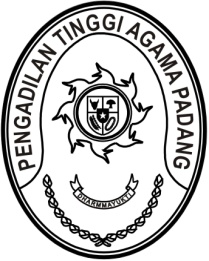 Nomor     	:	W3-A/        /KP.04.6/7/2021	  Juli 2021Lampiran	:	1 (satu) daftarPerihal	: Permohonan Penambahan Formasi Hakim		Kepada Yang Mulia		Direktur Jenderal Badan Peradilan Agama		Mahkamah Agung RI		di		     JakartaAssalamu’alaikum, Wr. Wb.Dengan hormat kami sampaikan bahwa berdasarkan Surat Keputusan Ketua Mahkamah Agung Nomor 127/KMA/SK/VI/2021 tanggal 22 Juni 2021 tentang Promosi dan Mutasi Hakim di lingkungan Peradilan Agama, terdapat formasi Hakim pada beberapa hanya berjumlah 2 orang (data formasi Hakim di lingkungan Pengadilan Tinggi Agama Padang terlampir).Jumlah formasi hakim tersebut tidak dapat memenuhi ketentuan Pasal 11 ayat (1) Undang-Undang Nomor 48 Tahun 2009 tentang Kekuasaan Kehakiman yang mengatur bahwa Pengadilan memeriksa, mengadili, dan memutus perkara dengan susunan majelis sekurang-kurangnya 3 (tiga) orang hakim. Untuk itu kami mohon pertimbangan Bapak untuk menambah formasi Hakim pada Pengadilan Agama Padang Panjang dan Pengadilan Agama Muara Labuh, yang pada saat ini ditugaskan 2 orang Hakim termasuk Ketua Pengadilan.Demikian disampaikan, atas perhatian dan perkenan bapak diucapkan terima kasih.Wassalam,Ketua,Zein Ahsan